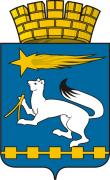 АДМИНИСТРАЦИЯ ГОРОДСКОГО ОКРУГА НИЖНЯЯ САЛДАП О С Т А Н О В Л Е Н И Е17.06.2021        							                   	              № 308
 Нижняя СалдаГлава городского округаНижняя Салда								             А.А. МатвеевУТВЕРЖДЕНАпостановлением администрациигородского округа Нижняя Салдаот 17.06.2021 № 308Муниципальная программа  «О дополнительных мерах по ограничению распространения ВИЧ-инфекции и туберкулеза на территории городского округа Нижняя Салда до 2027 года»     
ПАСПОРТ муниципальной программы «О дополнительных мерах по ограничению распространения ВИЧ-инфекции и туберкулеза на территории городского округа Нижняя Салда до 2027 года»Раздел 1.  Характеристика  и анализ текущего состояния сферы.Первый случай ВИЧ-инфекции на территории городского округа Нижняя Салда зарегистрирован в 1998 году.Городской округ Нижняя Салда относится к территориям с высоким уровнем распространения ВИЧ-инфекции.На 01.01.2021 пораженность ВИЧ–инфекцией населения городского округа Нижняя Салда составляет 1261 на 100 тыс. населения. 222 человека живут с ВИЧ.Наряду с высоким уровнем поражённости в городском округе Нижняя Салда в 2019 году и в 2020 году не отмечается роста регистрации новых случаев ВИЧ – инфекции. В 2019  и 2020 годы выявлено по  21 случаю ежегодно.В эпидемический процесс ВИЧ-инфекции вовлечены все социальные и возрастные группы населения.  По итогам 2020 года наибольший уровень пораженности ВИЧ-инфекцией отмечается в возрастной группе 40-50 лет. В гендерной структуре ВИЧ-инфицированных лидируют мужчины (57% от общего количества вновь выявленных).  В структуре путей передачи ВИЧ-инфекции среди вновь выявленных на долю полового пути пришлось 61,9%, наркотического -38,1%.Зараженность детей крайне неблагоприятна с точки зрения медико – социальных последствий ВИЧ-инфекций. На 01.01.2021 на территории городского округа диагноз ВИЧ-инфекции установлен 2 детям, из которых 100% инфицированы от ВИЧ–инфицированных матерей.Положительным моментом  является снижение смертности по причине ВИЧ-инфекции. Умерло в течение 2020 года 5 человек, в 2019 году 9 человек.Вызывает напряженность распространение на территории городского округа Нижняя Салда заболеваемость туберкулезом, по итогам 2020 года зарегистрировано 11 случаев, по итогам 2019 года – 9.При организации комплекса мер направленных на ограничение распространения ВИЧ-инфекции и туберкулёза на территории городского округа Нижняя Салда реализуется межведомственное взаимодействие. С 2014 года на территории городского округа Нижняя Салда осуществляет свою деятельность межведомственная комиссия по противодействию распространения ВИЧ-инфекции и туберкулёза на территории городского округа Нижняя Салда.Раздел 2. Цели и задачи муниципальной программы, целевые показатели реализации муниципальной программыЦели, задачи и целевые показатели реализации муниципальной программы «О дополнительных мерах по ограничению распространения ВИЧ-инфекции и туберкулеза на территории городского округа Нижняя Салда до 2027 года»       приведены в приложении № 1 к настоящей программе.
Раздел 3. План мероприятий по выполнению муниципальной программы     	Общий контроль за реализацией Программы осуществляется Межведомственной комиссией по противодействию распространения ВИЧ-инфекции и туберкулеза на территории городского округа Нижняя Салда.     	Механизм реализации Программы представляет скоординированные по срокам и направлениям мероприятия с указанием исполнителей:	План мероприятий по выполнению муниципальной  программы «О дополнительных мерах по ограничению распространения ВИЧ-инфекции и туберкулеза на территории городского округа Нижняя Салда до                         2027 года»       приведен в приложении № 2 к настоящей программе.Приложение № 1 к муниципальной программе «О дополнительных мерах по ограничению распространения ВИЧ-инфекции и туберкулеза на территории городского округа Нижняя Салда до 2027 года»ЦЕЛИ, ЗАДАЧИ И ЦЕЛЕВЫЕ ПОКАЗАТЕЛИРЕАЛИЗАЦИИ МУНИЦИПАЛЬНОЙ ПРОГРАММЫ«О дополнительных мерах по ограничению распространения ВИЧ-инфекции и туберкулеза на территории городского округа Нижняя Салда до 2027 года» Приложение № 2 к муниципальной программе «О дополнительных мерах по ограничению  распространения ВИЧ-инфекции и туберкулеза на территории городского округа Нижняя Салда до 2027 года»ПЛАН МЕРОПРИЯТИЙПО ВЫПОЛНЕНИЮ МУНИЦИПАЛЬНОЙ ПРОГРАММЫ«О дополнительных мерах по ограничению распространения ВИЧ-инфекции и туберкулеза на территории городского округа Нижняя Салда до 2027 года» Об утверждении муниципальной программы «О дополнительных мерах по ограничению распространения ВИЧ-инфекции и туберкулеза на территории городского округа Нижняя Салда до 2027 года»
В соответствии со статьей 179 Бюджетного кодекса Российской Федерации, с Федеральным законом от 6 октября 2003 года №131-ФЗ «Об общих принципах организации местного самоуправления в Российской Федерации», Государственной стратегией противодействия распространению ВИЧ-инфекции в Российской Федерации на период до 2030 года, утвержденной распоряжением Правительства Российской Федерации от 21.12.2020 № 3468-р, Уставом городского округа Нижняя Салда, Порядком разработки, реализации и оценки эффективности муниципальных программ городского округа Нижняя Салда, утвержденным постановлением  администрации Нижняя Салда от                    29.10.2013  № 1055 (с изменениями), в целях принятия дополнительных мер по противодействию распространению ВИЧ-инфекции и туберкулеза на территории городского округа, администрация городского округа Нижняя СалдаПОСТАНОВЛЯЕТ: Утвердить  муниципальную программу  «О дополнительных мерах по ограничению распространения ВИЧ-инфекции и туберкулеза на территории городского округа Нижняя Салда до 2027 года» (приложение).Опубликовать настоящее постановление в газете «Городской вестник плюс» и разместить на официальном сайте администрации городского округа Нижняя Салда.Постановление администрации городского округа Нижняя Салда от 27.01.2016 № 30 (с изменениями от 10.01.2017 № 19, от 31.10.2017 № 787, от 12.01.2018 № 10, от 26.10.2018 № 785, от 28.12.2018 № 976, от 18.02.2019 № 93, от 23.07.2019 № 495, от 20.01.2020 № 9, от 12.01.2021 № 6) «Об утверждении муниципальной программы «О дополнительных мерах по ограничению распространения ВИЧ-инфекции и туберкулеза на территории городского округа Нижняя Салда до 2022 года» считать утратившим силу с 1 января 2022 года.Контроль за исполнением настоящего постановления возложить на заместителя главы администрации городского округа Нижняя Салда Третьякову О.В.Ответственный исполнитель муниципальной программыАдминистрация городского округа Нижняя СалдаСроки реализации муниципальной программы2021 – 2027 годыЦели и задачи муниципальной программыЦель. Предупреждение распространения ВИЧ-инфекции и туберкулеза на территории городского округа Нижняя Салда путем достижения постоянного снижения числа новых случаев ВИЧ-инфекции и туберкулеза среди населения и снижения смертности от заболеваний, ассоциированных с ВИЧ-инфекцией, СПИДом и туберкулёзом.Задача 1.   Организация межведомственного взаимодействия органов местного самоуправления, учреждений и организаций независимо от формы собственности для решения задач, направленных на предупреждение распространения ВИЧ-инфекции и туберкулеза.Задача 2. Информирование населения городского округа Нижняя Салда по вопросам профилактики ВИЧ-инфекции и туберкулеза, а также формирование социальной среды, исключающей дискриминацию и стигматизацию по отношению к лицам с ВИЧ-инфекцией.Задача 3. Реализация комплекса мер, направленных на раннее выявление ВИЧ-инфекции и туберкулеза.Задача 4. Реализация комплекса мер, направленных на снижение риска передачи ВИЧ-инфекции.Задача 5. Реализация комплекса мер, направленных на лечение ВИЧ-инфицированных и больных туберкулезом.Задача 6. Привлечение социально – ориентированных некоммерческих организаций к участию в мероприятиях направленных на профилактику ВИЧ-инфекции и туберкулеза.Задача 7. Пропаганда донорства крови и (или) ее компонентов.Перечень основных целевых показателей программы1. Количество заседаний межведомственной комиссии по противодействию распространения ВИЧ-инфекции и туберкулеза на территории городского округа Нижняя Салда.2. Уровень информированности населения городского округа Нижняя Салда о ВИЧ- инфекции.3. Охват медицинским освидетельствованием на ВИЧ-инфекцию населения городского округа Нижняя Салда.4. Охват флюорографическим обследованием населения городского округа Нижняя Салда. 5. Доля лиц с ВИЧ-инфекцией, сведения о которых внесены в Федеральный регистр лиц, инфицированных вирусом иммунодефицита человека, в общем числе лиц с ВИЧ-инфекцией.6. Число новых случаев инфицирования вирусом иммунодефицита человека, регистрируемых среди населения городского округа Нижняя Салда.7. Число новых случаев регистрации заболевания туберкулезом среди населения городского округа Нижняя Салда.8. Проведение химиопрофилактики передачи ВИЧ-инфекции от матери к ребенку во время беременности.9. Доля лиц с ВИЧ-инфекцией, получающих антиретровирусную терапию, в общем числе лиц с ВИЧ-инфекцией, сведения о которых внесены в Федеральный регистр лиц, инфицированных вирусом иммунодефицита человека.10. Охват диспансерным наблюдением лиц с  ВИЧ – инфекцией.11. Количество социально – ориентированных некоммерческих организаций, привлеченных к участию в мероприятиях, направленных на профилактику ВИЧ-инфекции и туберкулеза.12. Количество информационных материалов по вопросам пропаганды донорства крови и (или) ее компонентов.Объем финансирования программы по годам реализации ВСЕГО 0  рублей, в том числе:2021 год – 0 рублей;2022 год – 0 рублей;2023 год – 0 рублей;2024 год – 0 рублей;2025 год – 0 рублей;2026 год – 0 рублей;2027 год – 0 рублей.Местный бюджет 0  рублей, в том числе:2021 год – 0 рублей;2022 год – 0 рублей;2023 год – 0 рублей;2024 год – 0 рублей;2025 год – 0 рублей;2026 год – 0 рублей;2027 год – 0 рублей.Адрес размещения муниципальной программы в сети «Интернет»www.nsaldago.ru№п/пМероприятияИсполнители мероприятияОсновные виды работ, выполнение которых необходимо для осуществления мероприятияЗадача 1. Организация межведомственного взаимодействия органов местного самоуправления, учреждений и организаций независимо от формы собственности для решения задач, направленных на предупреждение распространения ВИЧ-инфекции и туберкулезаЗадача 1. Организация межведомственного взаимодействия органов местного самоуправления, учреждений и организаций независимо от формы собственности для решения задач, направленных на предупреждение распространения ВИЧ-инфекции и туберкулезаЗадача 1. Организация межведомственного взаимодействия органов местного самоуправления, учреждений и организаций независимо от формы собственности для решения задач, направленных на предупреждение распространения ВИЧ-инфекции и туберкулезаЗадача 1. Организация межведомственного взаимодействия органов местного самоуправления, учреждений и организаций независимо от формы собственности для решения задач, направленных на предупреждение распространения ВИЧ-инфекции и туберкулеза1Проведение ежеквартальных заседаний межведомственной комиссии по противодействию распространения ВИЧ-инфекции и туберкулеза на территории городского округа Нижняя Салда (далее - МВК)председатель МВКОрганизация работы комиссии2Обеспечение систематического информирования Главы городского округа Нижняя Салда, а также руководителей других субъектов профилактики о состоянии заболеваемости ВИЧ-инфекцией, туберкулезом с оценкой эпидситуации и рекомендуемых мероприятияхГосударственное бюджетное учреждение здравоохранения Свердловской области «Нижнесалдинская центральная городская больница» (по согласованию)Подготовка аналитической справки3Проведение заседаний МВК с участием общественных организаций, представителей предприятий городского округапредседатель МВКОрганизация работы комиссии4Обеспечение контроля за исполнением мероприятий данной муниципальной программы и достижением целевых показателей предусмотренных еючлены МВКОрганизация работы комиссииЗадача 2. Информирование населения городского округа Нижняя Салда по вопросам профилактики ВИЧ-инфекции и туберкулеза, а также формирование социальной среды, исключающей дискриминацию и стигматизацию по отношению к лицам с ВИЧ-инфекциейЗадача 2. Информирование населения городского округа Нижняя Салда по вопросам профилактики ВИЧ-инфекции и туберкулеза, а также формирование социальной среды, исключающей дискриминацию и стигматизацию по отношению к лицам с ВИЧ-инфекциейЗадача 2. Информирование населения городского округа Нижняя Салда по вопросам профилактики ВИЧ-инфекции и туберкулеза, а также формирование социальной среды, исключающей дискриминацию и стигматизацию по отношению к лицам с ВИЧ-инфекциейЗадача 2. Информирование населения городского округа Нижняя Салда по вопросам профилактики ВИЧ-инфекции и туберкулеза, а также формирование социальной среды, исключающей дискриминацию и стигматизацию по отношению к лицам с ВИЧ-инфекцией1Размещение информации о мерах профилактики ВИЧ-инфекции и ссылки на сайт государственного бюджетного учреждения здравоохранения Свердловской области «Свердловский областной центр профилактики и борьбы со СПИД» на сайте администрации городского округа Нижняя СалдаАдминистрация городского округа Нижняя СалдаОрганизационные мероприятия2Обеспечение субъектов профилактики методическими и информационными материалами государственного бюджетного учреждения здравоохранения Свердловской области «Свердловский областной центр профилактики и борьбы со СПИД»Государственное бюджетное учреждение здравоохранения Свердловской области «Нижнесалдинская центральная городская больница» (по согласованию)Организационные мероприятия3Разработка и издание информационных материалов (листовки, брошюры, буклеты, баннеры, плакаты) по профилактике ВИЧ-инфекции и туберкулеза для распространения среди всех групп населенияАдминистрация городского округа Нижняя СалдаОрганизационные мероприятия4Организация и проведение мероприятий, направленных на  информирование молодежи по вопросам профилактики ВИЧ-инфекции и туберкулеза Управление образования администрации городского округа Нижняя СалдаУправление молодежной политики и спорта администрации городского округа Нижняя СалдаОрганизационные мероприятия5Организация и проведение мероприятий, направленных на профилактику ВИЧ-инфекции и туберкулеза среди работающего населенияорганизации, учреждения, предприятия Организационные мероприятия6Организация и проведение мероприятий  по профилактике ВИЧ-инфекции и туберкулеза среди  клиентов учреждений социального обслуживания населенияГосударственное автономное учреждение социального обслуживания населения Свердловской области «Комплексный центр социального обслуживания населения города Нижняя Салда» (по согласованию)Организационные мероприятия7Анкетирование различных групп населения городского округа с целью оценки информированности населения по вопросам профилактики ВИЧ-инфекцииАдминистрация городского округа Нижняя СалдаОрганизационные мероприятияЗадача 3. Реализация комплекса мер, направленных на раннее выявление ВИЧ-инфекции и туберкулезаЗадача 3. Реализация комплекса мер, направленных на раннее выявление ВИЧ-инфекции и туберкулезаЗадача 3. Реализация комплекса мер, направленных на раннее выявление ВИЧ-инфекции и туберкулезаЗадача 3. Реализация комплекса мер, направленных на раннее выявление ВИЧ-инфекции и туберкулеза1Реализация программы профилактики ВИЧ-инфекции, утвержденной приказом Министерства общего и профессионального образования Свердловской области и Министерства здравоохранения Свердловской области от 01.12.2011 № 855-н/1344-п «О внедрении программы профилактики ВИЧ-инфекции в образовательные учреждения Свердловской области»Управление образования администрации городского округа Нижняя СалдаОрганизационные мероприятия2Реализация мероприятий по профилактике ВИЧ-инфекции и туберкулеза в организациях культуры, физической культуры и спорта городского округаУправление культурыадминистрации городского округа Нижняя СалдаУправление молодежной политики и спортадминистрации городского округа Нижняя СалдаОрганизационные мероприятия3Проведение флюорографического обследования населения городского округалечебные учреждения диагностика4Обеспечение эффективного выполнения мероприятий по профилактике внутрибольничного заражения и снижения профессионального риска инфицирования ВИЧ-инфекциейлечебные учрежденияОрганизационные мероприятия5Проведение обследования на ВИЧ-инфекцию в лечебных учрежденияхлечебные учрежденияОрганизационные мероприятия6Организация мобильных и выездных форм работы (за пределами медицинских организаций) по консультированию и обследованию на ВИЧ-инфекциюлечебные учрежденияОрганизационные мероприятияЗадача 4. Реализация комплекса мер, направленных на снижение риска передачи ВИЧ-инфекцииЗадача 4. Реализация комплекса мер, направленных на снижение риска передачи ВИЧ-инфекцииЗадача 4. Реализация комплекса мер, направленных на снижение риска передачи ВИЧ-инфекцииЗадача 4. Реализация комплекса мер, направленных на снижение риска передачи ВИЧ-инфекции1Обеспечение учета и регистрации всех вновь выявленных случаев ВИЧ-инфекции, туберкулезаГосударственное бюджетное учреждение здравоохранения Свердловской области «Нижнесалдинская центральная городская больница» (по согласованию)Организационные мероприятия2Проведение эпидемиологического расследования каждого случая ВИЧ-инфекции с целью выявления источника инфицирования, путей передачи, контактных лицГосударственное бюджетное учреждение здравоохранения Свердловской области «Нижнесалдинская центральная городская больница» (по согласованию)Организационные мероприятия3Обеспечение преемственности в диспансерном наблюдении лиц с ВИЧ-инфекцией и туберкулезом, освободившихся из мест лишения свободыГлавное управление Федеральной службы исполнения наказаний Российской Федерации по Свердловской области (по согласованию),Государственное бюджетное учреждение здравоохранения Свердловской области «Нижнесалдинская центральная городская больница» (по согласованию)Организационные мероприятияЗадача 5. Реализация комплекса мер, направленных на лечение ВИЧ-инфицированных и больных туберкулезомЗадача 5. Реализация комплекса мер, направленных на лечение ВИЧ-инфицированных и больных туберкулезомЗадача 5. Реализация комплекса мер, направленных на лечение ВИЧ-инфицированных и больных туберкулезомЗадача 5. Реализация комплекса мер, направленных на лечение ВИЧ-инфицированных и больных туберкулезом1Обеспечение ВИЧ-инфицированных антиретровирусной терапиейГосударственное бюджетное учреждение здравоохранения Свердловской области «Нижнесалдинская центральная городская больница» (по согласованию)Организационные мероприятия2Повышение приверженности лиц с ВИЧ-инфекцией к антиретровирусной терапииГосударственное бюджетное учреждение здравоохранения Свердловской области «Нижнесалдинская центральная городская больница» (по согласованию)Организационные мероприятия3Организация межведомственного взаимодействия Государственного бюджетного учреждения здравоохранения Свердловской области «Нижнесалдинская центральная городская больница» и доверенных специалистов учреждений социального обслуживания населения в соответствии с приказом Министерства социальной политики Свердловской области, Министерства здравоохранения Свердловской областиот 16.09.2014 №  573/ 1177-пГосударственное бюджетное учреждение здравоохранения Свердловской области «Нижнесалдинская центральная городская больница» (по согласованию),Управление социальной политики Министерства социальной политики Свердловской области № 22 (по согласованию)Организационные мероприятия4Реализация программы по химиопрофилактике туберкулеза среди лиц с ВИЧ-инфекциейГосударственное бюджетное учреждение здравоохранения Свердловской области «Нижнесалдинская центральная городская больница» (по согласованию)Организационные мероприятияЗадача 6. Привлечение социально – ориентированных некоммерческих организаций к участию в мероприятиях направленных на профилактику ВИЧ-инфекции и туберкулезаЗадача 6. Привлечение социально – ориентированных некоммерческих организаций к участию в мероприятиях направленных на профилактику ВИЧ-инфекции и туберкулезаЗадача 6. Привлечение социально – ориентированных некоммерческих организаций к участию в мероприятиях направленных на профилактику ВИЧ-инфекции и туберкулезаЗадача 6. Привлечение социально – ориентированных некоммерческих организаций к участию в мероприятиях направленных на профилактику ВИЧ-инфекции и туберкулеза1Предоставление субсидий некоммерческим организациям  Администрация городского округа Нижняя СалдаОрганизационные мероприятияЗадача 7. Пропаганда донорства крови и (или) ее компонентовЗадача 7. Пропаганда донорства крови и (или) ее компонентовЗадача 7. Пропаганда донорства крови и (или) ее компонентовЗадача 7. Пропаганда донорства крови и (или) ее компонентов1Информирование населения городского округа о социальной значимости донорства крови и (или) ее компонентовГосударственное бюджетное учреждение здравоохранения Свердловской области «Нижнесалдинская центральная городская больница» (по согласованию),Управление молодежной политики и спорта администрации городского округа Нижняя СалдаОрганизационные мероприятия№    
строкиНаименование  
 цели (целей) и 
 задач, целевых 
  показателейЕдиница 
измеренияЗначение целевого показателя реализации      
муниципальной программыЗначение целевого показателя реализации      
муниципальной программыЗначение целевого показателя реализации      
муниципальной программыЗначение целевого показателя реализации      
муниципальной программыЗначение целевого показателя реализации      
муниципальной программыЗначение целевого показателя реализации      
муниципальной программыЗначение целевого показателя реализации      
муниципальной программыИсточник  
 значений  
показателейИсточник  
 значений  
показателей№    
строкиНаименование  
 цели (целей) и 
 задач, целевых 
  показателейЕдиница 
измерения2021 год2022 год2023 год2024 год2025 год2026 год2027 год2027 год12345678910111Цель. Предупреждение распространения ВИЧ-инфекции и туберкулеза на территории городского округа Нижняя Салда путем достижения постоянного снижения числа новых случаев ВИЧ-инфекции и туберкулеза среди населения и снижения смертности от заболеваний, ассоциированных с ВИЧ-инфекцией, СПИДом и туберкулёзом.Цель. Предупреждение распространения ВИЧ-инфекции и туберкулеза на территории городского округа Нижняя Салда путем достижения постоянного снижения числа новых случаев ВИЧ-инфекции и туберкулеза среди населения и снижения смертности от заболеваний, ассоциированных с ВИЧ-инфекцией, СПИДом и туберкулёзом.Цель. Предупреждение распространения ВИЧ-инфекции и туберкулеза на территории городского округа Нижняя Салда путем достижения постоянного снижения числа новых случаев ВИЧ-инфекции и туберкулеза среди населения и снижения смертности от заболеваний, ассоциированных с ВИЧ-инфекцией, СПИДом и туберкулёзом.Цель. Предупреждение распространения ВИЧ-инфекции и туберкулеза на территории городского округа Нижняя Салда путем достижения постоянного снижения числа новых случаев ВИЧ-инфекции и туберкулеза среди населения и снижения смертности от заболеваний, ассоциированных с ВИЧ-инфекцией, СПИДом и туберкулёзом.Цель. Предупреждение распространения ВИЧ-инфекции и туберкулеза на территории городского округа Нижняя Салда путем достижения постоянного снижения числа новых случаев ВИЧ-инфекции и туберкулеза среди населения и снижения смертности от заболеваний, ассоциированных с ВИЧ-инфекцией, СПИДом и туберкулёзом.Цель. Предупреждение распространения ВИЧ-инфекции и туберкулеза на территории городского округа Нижняя Салда путем достижения постоянного снижения числа новых случаев ВИЧ-инфекции и туберкулеза среди населения и снижения смертности от заболеваний, ассоциированных с ВИЧ-инфекцией, СПИДом и туберкулёзом.Цель. Предупреждение распространения ВИЧ-инфекции и туберкулеза на территории городского округа Нижняя Салда путем достижения постоянного снижения числа новых случаев ВИЧ-инфекции и туберкулеза среди населения и снижения смертности от заболеваний, ассоциированных с ВИЧ-инфекцией, СПИДом и туберкулёзом.Цель. Предупреждение распространения ВИЧ-инфекции и туберкулеза на территории городского округа Нижняя Салда путем достижения постоянного снижения числа новых случаев ВИЧ-инфекции и туберкулеза среди населения и снижения смертности от заболеваний, ассоциированных с ВИЧ-инфекцией, СПИДом и туберкулёзом.Цель. Предупреждение распространения ВИЧ-инфекции и туберкулеза на территории городского округа Нижняя Салда путем достижения постоянного снижения числа новых случаев ВИЧ-инфекции и туберкулеза среди населения и снижения смертности от заболеваний, ассоциированных с ВИЧ-инфекцией, СПИДом и туберкулёзом.Цель. Предупреждение распространения ВИЧ-инфекции и туберкулеза на территории городского округа Нижняя Салда путем достижения постоянного снижения числа новых случаев ВИЧ-инфекции и туберкулеза среди населения и снижения смертности от заболеваний, ассоциированных с ВИЧ-инфекцией, СПИДом и туберкулёзом.2Задача 1. Организация межведомственного взаимодействия органов местного самоуправления, учреждений и организаций независимо от формы собственности для решения задач, направленных на предупреждение распространения ВИЧ-инфекции и туберкулеза.                                                                                  Задача 1. Организация межведомственного взаимодействия органов местного самоуправления, учреждений и организаций независимо от формы собственности для решения задач, направленных на предупреждение распространения ВИЧ-инфекции и туберкулеза.                                                                                  Задача 1. Организация межведомственного взаимодействия органов местного самоуправления, учреждений и организаций независимо от формы собственности для решения задач, направленных на предупреждение распространения ВИЧ-инфекции и туберкулеза.                                                                                  Задача 1. Организация межведомственного взаимодействия органов местного самоуправления, учреждений и организаций независимо от формы собственности для решения задач, направленных на предупреждение распространения ВИЧ-инфекции и туберкулеза.                                                                                  Задача 1. Организация межведомственного взаимодействия органов местного самоуправления, учреждений и организаций независимо от формы собственности для решения задач, направленных на предупреждение распространения ВИЧ-инфекции и туберкулеза.                                                                                  Задача 1. Организация межведомственного взаимодействия органов местного самоуправления, учреждений и организаций независимо от формы собственности для решения задач, направленных на предупреждение распространения ВИЧ-инфекции и туберкулеза.                                                                                  Задача 1. Организация межведомственного взаимодействия органов местного самоуправления, учреждений и организаций независимо от формы собственности для решения задач, направленных на предупреждение распространения ВИЧ-инфекции и туберкулеза.                                                                                  Задача 1. Организация межведомственного взаимодействия органов местного самоуправления, учреждений и организаций независимо от формы собственности для решения задач, направленных на предупреждение распространения ВИЧ-инфекции и туберкулеза.                                                                                  Задача 1. Организация межведомственного взаимодействия органов местного самоуправления, учреждений и организаций независимо от формы собственности для решения задач, направленных на предупреждение распространения ВИЧ-инфекции и туберкулеза.                                                                                  Задача 1. Организация межведомственного взаимодействия органов местного самоуправления, учреждений и организаций независимо от формы собственности для решения задач, направленных на предупреждение распространения ВИЧ-инфекции и туберкулеза.                                                                                  3Целевой   показатель 1.
Количество заседаний межведомственной комиссии по противодействию распространения ВИЧ-инфекции и туберкулеза на территории городского округа Нижняя Салда.число заседаний в год4444444План работы межведомственной комиссии по противодействию распространения ВИЧ-инфекции и туберкулеза на территории городского округа Нижняя Салда4Задача 2. Информирование населения городского округа Нижняя Салда по вопросам профилактики ВИЧ-инфекции и туберкулеза, а также формирование социальной среды, исключающей дискриминацию и стигматизацию по отношению к лицам с ВИЧ-инфекцией.Задача 2. Информирование населения городского округа Нижняя Салда по вопросам профилактики ВИЧ-инфекции и туберкулеза, а также формирование социальной среды, исключающей дискриминацию и стигматизацию по отношению к лицам с ВИЧ-инфекцией.Задача 2. Информирование населения городского округа Нижняя Салда по вопросам профилактики ВИЧ-инфекции и туберкулеза, а также формирование социальной среды, исключающей дискриминацию и стигматизацию по отношению к лицам с ВИЧ-инфекцией.Задача 2. Информирование населения городского округа Нижняя Салда по вопросам профилактики ВИЧ-инфекции и туберкулеза, а также формирование социальной среды, исключающей дискриминацию и стигматизацию по отношению к лицам с ВИЧ-инфекцией.Задача 2. Информирование населения городского округа Нижняя Салда по вопросам профилактики ВИЧ-инфекции и туберкулеза, а также формирование социальной среды, исключающей дискриминацию и стигматизацию по отношению к лицам с ВИЧ-инфекцией.Задача 2. Информирование населения городского округа Нижняя Салда по вопросам профилактики ВИЧ-инфекции и туберкулеза, а также формирование социальной среды, исключающей дискриминацию и стигматизацию по отношению к лицам с ВИЧ-инфекцией.Задача 2. Информирование населения городского округа Нижняя Салда по вопросам профилактики ВИЧ-инфекции и туберкулеза, а также формирование социальной среды, исключающей дискриминацию и стигматизацию по отношению к лицам с ВИЧ-инфекцией.Задача 2. Информирование населения городского округа Нижняя Салда по вопросам профилактики ВИЧ-инфекции и туберкулеза, а также формирование социальной среды, исключающей дискриминацию и стигматизацию по отношению к лицам с ВИЧ-инфекцией.Задача 2. Информирование населения городского округа Нижняя Салда по вопросам профилактики ВИЧ-инфекции и туберкулеза, а также формирование социальной среды, исключающей дискриминацию и стигматизацию по отношению к лицам с ВИЧ-инфекцией.Задача 2. Информирование населения городского округа Нижняя Салда по вопросам профилактики ВИЧ-инфекции и туберкулеза, а также формирование социальной среды, исключающей дискриминацию и стигматизацию по отношению к лицам с ВИЧ-инфекцией.5Целевой показатель 2.Уровень информированности населения городского округа Нижняя Салда о ВИЧ-инфекциипроцент от общей численности населения95959595959595Социологический опрос (анкетирование)6Задача 3. Реализация комплекса мер, направленных на раннее выявление ВИЧ-инфекции и туберкулеза.Задача 3. Реализация комплекса мер, направленных на раннее выявление ВИЧ-инфекции и туберкулеза.Задача 3. Реализация комплекса мер, направленных на раннее выявление ВИЧ-инфекции и туберкулеза.Задача 3. Реализация комплекса мер, направленных на раннее выявление ВИЧ-инфекции и туберкулеза.Задача 3. Реализация комплекса мер, направленных на раннее выявление ВИЧ-инфекции и туберкулеза.Задача 3. Реализация комплекса мер, направленных на раннее выявление ВИЧ-инфекции и туберкулеза.Задача 3. Реализация комплекса мер, направленных на раннее выявление ВИЧ-инфекции и туберкулеза.Задача 3. Реализация комплекса мер, направленных на раннее выявление ВИЧ-инфекции и туберкулеза.Задача 3. Реализация комплекса мер, направленных на раннее выявление ВИЧ-инфекции и туберкулеза.Задача 3. Реализация комплекса мер, направленных на раннее выявление ВИЧ-инфекции и туберкулеза.7Целевой  показатель 3.Охват медицинским освидетельствованием на ВИЧ-инфекцию населения городского округа Нижняя Салда.процент от общей численности населения30313233343536Распоряжение Правительства Российской Федерации от 21 декабря 2020 года № 3468-р «О Государственной стратегии противодействия распространения ВИЧ-инфекции в Российской Федерации на период до 2030 года»8Целевой показатель 4.Охват флюорографическим обследованием населения городского округа Нижняя Салда.процент от подлежащих95959595959595Постановление Главного государственного санитарного врача РФ от 22 октября 2013 года № 60 «Об утверждении санитарно-эпидемиологических правил СП 3.1.2.3114-13 «Профилактика туберкулеза»» 9Задача 4. Реализация комплекса мер, направленных на снижение риска передачи ВИЧ-инфекции.Задача 4. Реализация комплекса мер, направленных на снижение риска передачи ВИЧ-инфекции.Задача 4. Реализация комплекса мер, направленных на снижение риска передачи ВИЧ-инфекции.Задача 4. Реализация комплекса мер, направленных на снижение риска передачи ВИЧ-инфекции.Задача 4. Реализация комплекса мер, направленных на снижение риска передачи ВИЧ-инфекции.Задача 4. Реализация комплекса мер, направленных на снижение риска передачи ВИЧ-инфекции.Задача 4. Реализация комплекса мер, направленных на снижение риска передачи ВИЧ-инфекции.Задача 4. Реализация комплекса мер, направленных на снижение риска передачи ВИЧ-инфекции.Задача 4. Реализация комплекса мер, направленных на снижение риска передачи ВИЧ-инфекции.Задача 4. Реализация комплекса мер, направленных на снижение риска передачи ВИЧ-инфекции.10Целевой показатель 5.Доля лиц с ВИЧ-инфекцией, сведения о которых внесены в Федеральный регистр лиц, инфицированных вирусом иммунодефицита человека, в общем числе лиц с ВИЧ-инфекцией.процент82,5848688909192Распоряжение Правительства Российской Федерации от 21 декабря 2020 года № 3468-р «О Государственной стратегии противодействия распространения ВИЧ-инфекции в Российской Федерации на период до 2030 года» 11 Целевой показатель 6.Число новых случаев инфицирования вирусом иммунодефицита человека, регистрируемых среди населения городского округа Нижняя Салда.человек21212020191918Информационная справка о заболеваемости, предоставляемая лечебными учреждениями, расположенными на территории городского округа Нижняя Салда12Целевой показатель 7. Число новых случаев регистрации заболевания туберкулезом среди населения городского округа Нижняя Салда.человек11111010998Информационная справка о заболеваемости, предоставляемая лечебными учреждениями, расположенными на территории городского округа Нижняя Салда13Задача 5. Реализация комплекса мер, направленных на лечение ВИЧ-инфицированных и больных туберкулезом.Задача 5. Реализация комплекса мер, направленных на лечение ВИЧ-инфицированных и больных туберкулезом.Задача 5. Реализация комплекса мер, направленных на лечение ВИЧ-инфицированных и больных туберкулезом.Задача 5. Реализация комплекса мер, направленных на лечение ВИЧ-инфицированных и больных туберкулезом.Задача 5. Реализация комплекса мер, направленных на лечение ВИЧ-инфицированных и больных туберкулезом.Задача 5. Реализация комплекса мер, направленных на лечение ВИЧ-инфицированных и больных туберкулезом.Задача 5. Реализация комплекса мер, направленных на лечение ВИЧ-инфицированных и больных туберкулезом.Задача 5. Реализация комплекса мер, направленных на лечение ВИЧ-инфицированных и больных туберкулезом.Задача 5. Реализация комплекса мер, направленных на лечение ВИЧ-инфицированных и больных туберкулезом.Задача 5. Реализация комплекса мер, направленных на лечение ВИЧ-инфицированных и больных туберкулезом.14Целевой показатель 8. Проведение химиопрофилактики передачи ВИЧ-инфекции от матери к ребенку во время беременности.процент95,295,495,695,89696,296,4Распоряжение Правительства Российской Федерации от 21 декабря 2020 года № 3468-р «О Государственной стратегии противодействия распространения ВИЧ-инфекции в Российской Федерации на период до 2030 года»15Целевой показатель 9.Доля лиц с ВИЧ-инфекцией, получающих антиретровирусную терапию, в общем числе лиц с ВИЧ-инфекцией, сведения о которых внесены в Федеральный регистр лиц, инфицированных вирусом иммунодефицита человека.процентов75,4808487909192Распоряжение Правительства Российской Федерации от 21 декабря 2020 года № 3468-р «О Государственной стратегии противодействия распространения ВИЧ-инфекции в Российской Федерации на период до 2030 года»16Целевой показатель 10.Охват диспансерным наблюдением лиц с  ВИЧ – инфекциейпроцент90909090909090Информационная справка о заболеваемости, предоставляемая лечебными учреждениями, расположенными на территории городского округа Нижняя Салда17Задача 6. Привлечение социально – ориентированных некоммерческих организаций к участию в мероприятиях направленных на профилактику ВИЧ-инфекции и туберкулеза.Задача 6. Привлечение социально – ориентированных некоммерческих организаций к участию в мероприятиях направленных на профилактику ВИЧ-инфекции и туберкулеза.Задача 6. Привлечение социально – ориентированных некоммерческих организаций к участию в мероприятиях направленных на профилактику ВИЧ-инфекции и туберкулеза.Задача 6. Привлечение социально – ориентированных некоммерческих организаций к участию в мероприятиях направленных на профилактику ВИЧ-инфекции и туберкулеза.Задача 6. Привлечение социально – ориентированных некоммерческих организаций к участию в мероприятиях направленных на профилактику ВИЧ-инфекции и туберкулеза.Задача 6. Привлечение социально – ориентированных некоммерческих организаций к участию в мероприятиях направленных на профилактику ВИЧ-инфекции и туберкулеза.Задача 6. Привлечение социально – ориентированных некоммерческих организаций к участию в мероприятиях направленных на профилактику ВИЧ-инфекции и туберкулеза.Задача 6. Привлечение социально – ориентированных некоммерческих организаций к участию в мероприятиях направленных на профилактику ВИЧ-инфекции и туберкулеза.Задача 6. Привлечение социально – ориентированных некоммерческих организаций к участию в мероприятиях направленных на профилактику ВИЧ-инфекции и туберкулеза.Задача 6. Привлечение социально – ориентированных некоммерческих организаций к участию в мероприятиях направленных на профилактику ВИЧ-инфекции и туберкулеза.18Целевой показатель 11.Количество социально – ориентированных некоммерческих организаций, привлеченных к участию в мероприятиях, направленных на профилактику ВИЧ-инфекции и туберкулеза.штук1111111Постановление администрации городского округа Нижняя Салда о результатах отбора на предоставление субсидий из бюджета городского округа Нижняя Салда социально ориентированным некоммерческим организациям городского округа Нижняя Салда   на финансовое обеспечение затрат на осуществление мероприятий  по предупреждению распространения ВИЧ – инфекции и туберкулеза19Задача 7. Пропаганда донорства крови и  (или) ее компонентов.Задача 7. Пропаганда донорства крови и  (или) ее компонентов.Задача 7. Пропаганда донорства крови и  (или) ее компонентов.Задача 7. Пропаганда донорства крови и  (или) ее компонентов.Задача 7. Пропаганда донорства крови и  (или) ее компонентов.Задача 7. Пропаганда донорства крови и  (или) ее компонентов.Задача 7. Пропаганда донорства крови и  (или) ее компонентов.Задача 7. Пропаганда донорства крови и  (или) ее компонентов.Задача 7. Пропаганда донорства крови и  (или) ее компонентов.Задача 7. Пропаганда донорства крови и  (или) ее компонентов.20Целевой показатель 12. Количество информационных материалов по вопросам пропаганды донорства крови и (или) ее компонентов.штук1111111Средства массовой информации№   
строкиНаименование мероприятия/
Источники расходов    
на финансированиеОбъем расходов на выполнение мероприятия за счет   всех источников ресурсного обеспечения, рублейОбъем расходов на выполнение мероприятия за счет   всех источников ресурсного обеспечения, рублейОбъем расходов на выполнение мероприятия за счет   всех источников ресурсного обеспечения, рублейОбъем расходов на выполнение мероприятия за счет   всех источников ресурсного обеспечения, рублейОбъем расходов на выполнение мероприятия за счет   всех источников ресурсного обеспечения, рублейОбъем расходов на выполнение мероприятия за счет   всех источников ресурсного обеспечения, рублейОбъем расходов на выполнение мероприятия за счет   всех источников ресурсного обеспечения, рублейОбъем расходов на выполнение мероприятия за счет   всех источников ресурсного обеспечения, рублейНомер строки 
   целевых   
показателей, 
на достижение
   которых   
 направлены   мероприятия№   
строкиНаименование мероприятия/
Источники расходов    
на финансированиевсего2021 год2022 год2023 год2024 год2025 год2026 год2027 годНомер строки 
   целевых   
показателей, 
на достижение
   которых   
 направлены   мероприятия12345678910131ВСЕГО ПО МУНИЦИПАЛЬНОЙ ПРОГРАММЕ, В ТОМ ЧИСЛЕ   000000002местный бюджет           000000003Прочие нужды, в том числе000000004местный бюджет           000000005Мероприятие 1.Проведение ежеквартальных заседаний межведомственной комиссии по противодействию распространения ВИЧ-инфекции и туберкулеза на территории городского округа Нижняя Салда (далее МВК)--------36Мероприятие 2.Обеспечение систематического информирования Главы городского округа Нижняя Салда, а также руководителей других субъектов профилактики о состоянии заболеваемости ВИЧ-инфекцией, туберкулезом с оценкой эпидситуации и рекомендуемых мероприятиях--------37Мероприятие 3.Проведение заседаний МВК с участием общественных организаций, представителей предприятий городского округа--------38Мероприятие 4.Обеспечение контроля за исполнением мероприятий данной муниципальной программы и достижением целевых показателей предусмотренных ею--------39Мероприятие 5.Размещение информации о мерах профилактики ВИЧ-инфекции и ссылки на сайт государственного бюджетного учреждения здравоохранения Свердловской области «Свердловский областной центр профилактики и борьбы со СПИД» на сайте администрации городского округа Нижняя Салда--------510Мероприятие 6.Обеспечение субъектов профилактики методическими и информационными материалами государственного бюджетного учреждения здравоохранения Свердловской области «Свердловский областной центр профилактики и борьбы со СПИД»--------511Мероприятие 7.Разработка и издание информационных материалов (листовки, брошюры, буклеты, баннеры, плакаты) по профилактике ВИЧ-инфекции и туберкулеза для распространения среди всех групп населения--------512Мероприятие 8.Организация и проведение мероприятий, направленных на  информирование молодежи по вопросам профилактики ВИЧ-инфекции и туберкулеза --------513Мероприятие 9.Организация и проведение мероприятий, направленных на профилактику ВИЧ-инфекции и туберкулеза среди работающего населения--------514Мероприятие 10.Организация и проведение мероприятий  по профилактике ВИЧ-инфекции и туберкулеза среди  клиентов учреждений социального обслуживания населения--------515Мероприятие 11.Анкетирование различных групп населения городского округа с целью оценки информированности населения по вопросам профилактики ВИЧ-инфекции--------516Мероприятие 12.Реализация программы профилактики ВИЧ-инфекции, утвержденной приказом Министерства общего и профессионального образования Свердловской области и Министерства здравоохранения Свердловской области от 01.12.2011 N 855-н/1344-п «О внедрении программы профилактики ВИЧ-инфекции в образовательные учреждения Свердловской области»--------717Мероприятие 13.Реализация мероприятий по профилактике ВИЧ-инфекции и туберкулеза в организациях культуры, физической культуры и спорта городского округа--------718Мероприятие 14.Проведение флюорографического обследования населения городского округа--------819Мероприятие 15.Обеспечение эффективного выполнения мероприятий по профилактике внутрибольничного заражения и снижения профессионального риска инфицирования ВИЧ-инфекцией--------720Мероприятие 16.Проведение обследования на ВИЧ-инфекцию в лечебных учреждениях--------721Мероприятие 17.Организация мобильных и выездных форм работы (за пределами медицинских организаций) по консультированию и обследованию на ВИЧ-инфекцию--------722Мероприятие 18.Обеспечение учета и регистрации всех вновь выявленных случаев ВИЧ-инфекции, туберкулеза--------1023Мероприятие 19.Проведение эпидемиологического расследования каждого случая ВИЧ-инфекции с целью выявления источника инфицирования, путей передачи, контактных лиц--------1124Мероприятие 20.Обеспечение преемственности в диспансерном наблюдении лиц с ВИЧ-инфекцией и туберкулезом, освободившихсяиз мест лишения свободы--------1225Мероприятие 21.Обеспечение ВИЧ-инфицированных антиретровирусной терапией--------14, 15, 1626Мероприятие 22.Повышение приверженности лиц с ВИЧ-инфекцией к антиретровирусной терапии--------14, 15, 1627Мероприятие 23.Организация межведомственного взаимодействия Государственного бюджетного учреждения здравоохранения Свердловской области «Нижнесалдинская центральная городская больница» и доверенных специалистов учреждений социального обслуживания населения в соответствии с приказом Министерства социальной политики Свердловской области, Министерства здравоохранения Свердловской областиот 16.09.2014 №  573/ 1177-п--------14, 15, 1628Мероприятие 24.Реализация программы по химиопрофилактике туберкулеза среди лиц с ВИЧ-инфекцией--------1629Мероприятие 25.Предоставление субсидий некоммерческим организациям  000000001830Местный бюджет0000000031Мероприятие 26. Информирование населения городского округа о социальной значимости донорства крови и (или) ее компонентов--------20